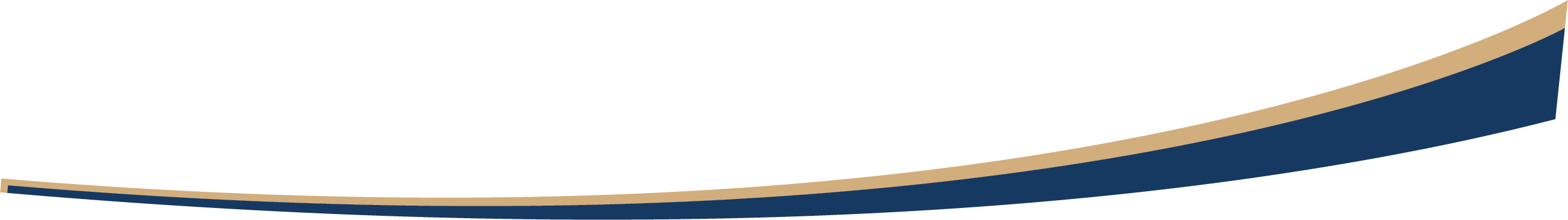 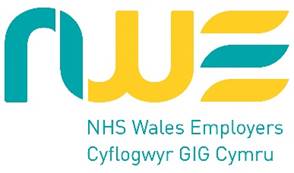 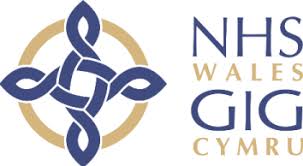 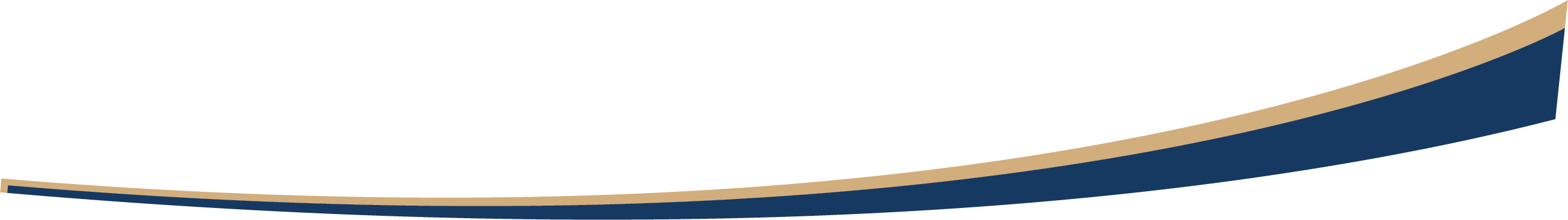 TEITL Y SWYDD 		Rheolwr ProsiectauTROSOLWG O’R SWYDD	Bydd y Rheolwr Prosiectau yn arwain rheoli prosiectau penodol fel y'u dirprwyir ar draws y sefydliad mewn cydweithrediad â chydweithwyr a phartneriaid.Disgwylir i ddeiliad y swydd arwain, cyflawni a rheoli prosiectau yn annibynnol o fewn y paramedrau dirprwyedig.Prif Ddyletswyddau'r SwyddPrif Ddyletswyddau'r SwyddPrif Ddyletswyddau'r SwyddLlunio, gweithredu a monitro cynnydd y prosiectauDatblygu trefniadau llywodraethu ar gyfer y prosiect.Nodi risgiau a datblygu cynlluniau wrth gefn yn ôl yr angen.Llunio, gweithredu a monitro cynnydd y prosiectauDatblygu trefniadau llywodraethu ar gyfer y prosiect.Nodi risgiau a datblygu cynlluniau wrth gefn yn ôl yr angen.Llunio, gweithredu a monitro cynnydd y prosiectauDatblygu trefniadau llywodraethu ar gyfer y prosiect.Nodi risgiau a datblygu cynlluniau wrth gefn yn ôl yr angen.Yn gyfrifol iYn gyfrifol iYn gyfrifol iAdrodd i:      Atebol:      Yn broffesiynol:      Prif GyfrifoldebauPrif GyfrifoldebauPrif GyfrifoldebauCyfathrebiadauNodi a deall anghenion rhanddeiliaid a darparu barn gadarn a sgiliau diplomyddol, gan ddefnyddio sgiliau dylanwadu, perswadio a thrafod rhagorol a rheoli newid er mwyn sicrhau y caiff y prosiect ei ddatblygu a'i gyflwyno.Defnyddio sgiliau cyfathrebu a negodi cadarn i oresgyn rhwystrau i ddealltwriaeth a chyflawni a dod i gytundeb ar y cyd mewn perthynas â datblygu atebion a gwelliannau newydd i’r gwasanaeth. Darparu adroddiadau llafar ac ysgrifenedig cynhwysfawr yn unol â chais Llywodraeth Cymru, Uwch-berchennog Risg (SRO) Prosiect ac Uwch Reolwyr Bod yn ganolbwynt ar gyfer cyfathrebu i’r prosiect a sicrhau bod gwybodaeth yn cael ei lledaenu i’r holl bartïon a nodwyd.Bod yn ‘eiriolwr’ i’r prosiect, drwy drafod a darbwyllo uwch reolwyr am bwysigrwydd y prosiect a’i amcanion. Gwella a MonitroDadansoddi data perfformiad a data gallu a galw, asesu prosiectau, gan nodi meysydd ar gyfer cydweithio.Arwain y gwaith o gynhyrchu dangosyddion perfformiad a chanlyniadau priodol a datblygu fframwaith monitro i gefnogi asesiad rheolaidd o'r data a gipiwyd Rheoli prosiect, cynnyrch a/neu becyn gwaith penodol, gan gymryd camau priodol e.e., ymdrin â heriau, risgiau a gwyriadau oddi wrth y cynllun i sicrhau bod prosiectau a chynhyrchion yn cael eu cyflawni yn unol â'r amserlen. Gwneud penderfyniadau ar ystod o faterion prosiect cymhleth ar gyfer prosiect y maent yn ei reoli lle gallai fod mwy nag un ffordd o weithredu.Sicrhau bod dangosyddion perfformiad a mesurau canlyniadau allweddol yn cael eu hadrodd sy'n sail i ddyfarniadau ar y camau angenrheidiol i fynd i'r afael â materion sy'n cael eu hystyried gan brosiectau perthnasol.Mae dadansoddi a dehongli gwybodaeth gymhleth ac amlhaenog yn allweddol i’r swydd hon.  Bydd deiliad y swydd yn datblygu trosolwg ac arfarniad ar sail y dadansoddiad a wnaed, gan gynghori uwch reolwyr a rhanddeiliaid ar berfformiad y prosiect ac opsiynau ar gyfer cyflawni yn y dyfodolCynllunio a DylunioCynllunio a threfnu ystod o weithgareddau prosiect cymhleth i gefnogi ailgynllunio gwasanaethau, er enghraifft datblygu a monitro cynlluniau prosiect manwl gyda thimau, ar draws y sefydliad a gyda phartneriaid.Cydlynu, arwain a chyflawni'r ffrydiau gwaith gan gynnal fframwaith cynllunio.Cyflenwi gweithgareddau o fewn amserlen, ansawdd ac adnoddau gofynnol.Arwain ar gydlynu ac addasu cynlluniau i ddarparu rhaglenni datblygu a gwella gwasanaethau i gynnwys amserlennu gweithgareddau a cherrig milltir.Ymgymryd â chynllunio i gyflawni'r rhaglen, gan weithio gyda rhanddeiliaid aml-broffesiynol yn fewnol a thu allan i'r sefydliad i sicrhau bod cynhyrchion allweddol yn cael eu darparuDatblygu PolisïauArwain ar ddatblygu polisïau a gwella gwasanaethau ar gyfer maes gwaith arbenigol sy'n cefnogi'r prosiect.Cyllid a ChyllidebLlofnodwr awdurdodedig ar gyfer gwariant prosiect o fewn cyllideb ddirprwyedigGweithio gyda'r uwch dîm cyllid i ddatblygu a chefnogi'r broses ar gyfer olrhain ac adrodd ar gynlluniau gwella ariannol.Yn gyfrifol am fonitro gwariant yn erbyn cyllideb ddirprwyedig a sicrhau bod y ddogfennaeth briodol ar gael i'w harchwilio.Rheolaeth, Arweinyddiaeth a HyfforddiantYn gyfrifol am oruchwylio staff cymorth fel y'u dirprwywyd. Bydd disgwyl i ddeiliad y swydd ddarparu hyfforddiant ar y prosiect i staff ar bob lefel e.e., Gwybodaeth Prosiect a systemau Gweinyddu BusnesDigidol a GwybodaethSefydlu a chynnal systemau priodol ar gyfer cofnodi a diweddaru gwybodaeth am brosiectau yn effeithiol. Sicrhau bod trefniadau ffeilio electronig a threfniadau ffeilio priodol eraill yn cael eu rhoi ar waith ar gyfer y prosiect dynodedig, bod gan bobl awdurdodedig o fewn a thu allan i'r prosiect neu'r rhaglen fynediad at ddogfennau priodol a bod cyfrinachedd yn cael ei gynnal yn ôl yr angen.Yn gyfrifol am weithredu a chynnal a chadw systemau gwybodaeth prosiectau a chronfeydd data gan gynnwys y rhai a ddefnyddir i symud gwaith cynllunio prosiectau yn ei flaen ac i bennu amserlen waith briodol ar gyfer staff y prosiectDefnyddio ystod eang o gymwysiadau TG i lunio adroddiadau yn seiliedig ar ystod o wybodaeth o amrywiaeth o ffynonellau, gan eu cyflwyno i grwpiau yn ôl yr angen.Gwerthuso ac ArchwilioRhoi cyngor ar weithgareddau ymchwil mewn meysydd newydd, gan ystyried tystiolaeth o fannau eraill.Gwerthuso perfformiad y prosiect yn barhaus gan gynnwys monitro a meincnodi allbynnau gan ddefnyddio amrywiaeth o ddulliau ansoddol a meintiolCynnal archwiliadau cymhleth yn ymwneud â'r prosiectCyfathrebiadauNodi a deall anghenion rhanddeiliaid a darparu barn gadarn a sgiliau diplomyddol, gan ddefnyddio sgiliau dylanwadu, perswadio a thrafod rhagorol a rheoli newid er mwyn sicrhau y caiff y prosiect ei ddatblygu a'i gyflwyno.Defnyddio sgiliau cyfathrebu a negodi cadarn i oresgyn rhwystrau i ddealltwriaeth a chyflawni a dod i gytundeb ar y cyd mewn perthynas â datblygu atebion a gwelliannau newydd i’r gwasanaeth. Darparu adroddiadau llafar ac ysgrifenedig cynhwysfawr yn unol â chais Llywodraeth Cymru, Uwch-berchennog Risg (SRO) Prosiect ac Uwch Reolwyr Bod yn ganolbwynt ar gyfer cyfathrebu i’r prosiect a sicrhau bod gwybodaeth yn cael ei lledaenu i’r holl bartïon a nodwyd.Bod yn ‘eiriolwr’ i’r prosiect, drwy drafod a darbwyllo uwch reolwyr am bwysigrwydd y prosiect a’i amcanion. Gwella a MonitroDadansoddi data perfformiad a data gallu a galw, asesu prosiectau, gan nodi meysydd ar gyfer cydweithio.Arwain y gwaith o gynhyrchu dangosyddion perfformiad a chanlyniadau priodol a datblygu fframwaith monitro i gefnogi asesiad rheolaidd o'r data a gipiwyd Rheoli prosiect, cynnyrch a/neu becyn gwaith penodol, gan gymryd camau priodol e.e., ymdrin â heriau, risgiau a gwyriadau oddi wrth y cynllun i sicrhau bod prosiectau a chynhyrchion yn cael eu cyflawni yn unol â'r amserlen. Gwneud penderfyniadau ar ystod o faterion prosiect cymhleth ar gyfer prosiect y maent yn ei reoli lle gallai fod mwy nag un ffordd o weithredu.Sicrhau bod dangosyddion perfformiad a mesurau canlyniadau allweddol yn cael eu hadrodd sy'n sail i ddyfarniadau ar y camau angenrheidiol i fynd i'r afael â materion sy'n cael eu hystyried gan brosiectau perthnasol.Mae dadansoddi a dehongli gwybodaeth gymhleth ac amlhaenog yn allweddol i’r swydd hon.  Bydd deiliad y swydd yn datblygu trosolwg ac arfarniad ar sail y dadansoddiad a wnaed, gan gynghori uwch reolwyr a rhanddeiliaid ar berfformiad y prosiect ac opsiynau ar gyfer cyflawni yn y dyfodolCynllunio a DylunioCynllunio a threfnu ystod o weithgareddau prosiect cymhleth i gefnogi ailgynllunio gwasanaethau, er enghraifft datblygu a monitro cynlluniau prosiect manwl gyda thimau, ar draws y sefydliad a gyda phartneriaid.Cydlynu, arwain a chyflawni'r ffrydiau gwaith gan gynnal fframwaith cynllunio.Cyflenwi gweithgareddau o fewn amserlen, ansawdd ac adnoddau gofynnol.Arwain ar gydlynu ac addasu cynlluniau i ddarparu rhaglenni datblygu a gwella gwasanaethau i gynnwys amserlennu gweithgareddau a cherrig milltir.Ymgymryd â chynllunio i gyflawni'r rhaglen, gan weithio gyda rhanddeiliaid aml-broffesiynol yn fewnol a thu allan i'r sefydliad i sicrhau bod cynhyrchion allweddol yn cael eu darparuDatblygu PolisïauArwain ar ddatblygu polisïau a gwella gwasanaethau ar gyfer maes gwaith arbenigol sy'n cefnogi'r prosiect.Cyllid a ChyllidebLlofnodwr awdurdodedig ar gyfer gwariant prosiect o fewn cyllideb ddirprwyedigGweithio gyda'r uwch dîm cyllid i ddatblygu a chefnogi'r broses ar gyfer olrhain ac adrodd ar gynlluniau gwella ariannol.Yn gyfrifol am fonitro gwariant yn erbyn cyllideb ddirprwyedig a sicrhau bod y ddogfennaeth briodol ar gael i'w harchwilio.Rheolaeth, Arweinyddiaeth a HyfforddiantYn gyfrifol am oruchwylio staff cymorth fel y'u dirprwywyd. Bydd disgwyl i ddeiliad y swydd ddarparu hyfforddiant ar y prosiect i staff ar bob lefel e.e., Gwybodaeth Prosiect a systemau Gweinyddu BusnesDigidol a GwybodaethSefydlu a chynnal systemau priodol ar gyfer cofnodi a diweddaru gwybodaeth am brosiectau yn effeithiol. Sicrhau bod trefniadau ffeilio electronig a threfniadau ffeilio priodol eraill yn cael eu rhoi ar waith ar gyfer y prosiect dynodedig, bod gan bobl awdurdodedig o fewn a thu allan i'r prosiect neu'r rhaglen fynediad at ddogfennau priodol a bod cyfrinachedd yn cael ei gynnal yn ôl yr angen.Yn gyfrifol am weithredu a chynnal a chadw systemau gwybodaeth prosiectau a chronfeydd data gan gynnwys y rhai a ddefnyddir i symud gwaith cynllunio prosiectau yn ei flaen ac i bennu amserlen waith briodol ar gyfer staff y prosiectDefnyddio ystod eang o gymwysiadau TG i lunio adroddiadau yn seiliedig ar ystod o wybodaeth o amrywiaeth o ffynonellau, gan eu cyflwyno i grwpiau yn ôl yr angen.Gwerthuso ac ArchwilioRhoi cyngor ar weithgareddau ymchwil mewn meysydd newydd, gan ystyried tystiolaeth o fannau eraill.Gwerthuso perfformiad y prosiect yn barhaus gan gynnwys monitro a meincnodi allbynnau gan ddefnyddio amrywiaeth o ddulliau ansoddol a meintiolCynnal archwiliadau cymhleth yn ymwneud â'r prosiectCyfathrebiadauNodi a deall anghenion rhanddeiliaid a darparu barn gadarn a sgiliau diplomyddol, gan ddefnyddio sgiliau dylanwadu, perswadio a thrafod rhagorol a rheoli newid er mwyn sicrhau y caiff y prosiect ei ddatblygu a'i gyflwyno.Defnyddio sgiliau cyfathrebu a negodi cadarn i oresgyn rhwystrau i ddealltwriaeth a chyflawni a dod i gytundeb ar y cyd mewn perthynas â datblygu atebion a gwelliannau newydd i’r gwasanaeth. Darparu adroddiadau llafar ac ysgrifenedig cynhwysfawr yn unol â chais Llywodraeth Cymru, Uwch-berchennog Risg (SRO) Prosiect ac Uwch Reolwyr Bod yn ganolbwynt ar gyfer cyfathrebu i’r prosiect a sicrhau bod gwybodaeth yn cael ei lledaenu i’r holl bartïon a nodwyd.Bod yn ‘eiriolwr’ i’r prosiect, drwy drafod a darbwyllo uwch reolwyr am bwysigrwydd y prosiect a’i amcanion. Gwella a MonitroDadansoddi data perfformiad a data gallu a galw, asesu prosiectau, gan nodi meysydd ar gyfer cydweithio.Arwain y gwaith o gynhyrchu dangosyddion perfformiad a chanlyniadau priodol a datblygu fframwaith monitro i gefnogi asesiad rheolaidd o'r data a gipiwyd Rheoli prosiect, cynnyrch a/neu becyn gwaith penodol, gan gymryd camau priodol e.e., ymdrin â heriau, risgiau a gwyriadau oddi wrth y cynllun i sicrhau bod prosiectau a chynhyrchion yn cael eu cyflawni yn unol â'r amserlen. Gwneud penderfyniadau ar ystod o faterion prosiect cymhleth ar gyfer prosiect y maent yn ei reoli lle gallai fod mwy nag un ffordd o weithredu.Sicrhau bod dangosyddion perfformiad a mesurau canlyniadau allweddol yn cael eu hadrodd sy'n sail i ddyfarniadau ar y camau angenrheidiol i fynd i'r afael â materion sy'n cael eu hystyried gan brosiectau perthnasol.Mae dadansoddi a dehongli gwybodaeth gymhleth ac amlhaenog yn allweddol i’r swydd hon.  Bydd deiliad y swydd yn datblygu trosolwg ac arfarniad ar sail y dadansoddiad a wnaed, gan gynghori uwch reolwyr a rhanddeiliaid ar berfformiad y prosiect ac opsiynau ar gyfer cyflawni yn y dyfodolCynllunio a DylunioCynllunio a threfnu ystod o weithgareddau prosiect cymhleth i gefnogi ailgynllunio gwasanaethau, er enghraifft datblygu a monitro cynlluniau prosiect manwl gyda thimau, ar draws y sefydliad a gyda phartneriaid.Cydlynu, arwain a chyflawni'r ffrydiau gwaith gan gynnal fframwaith cynllunio.Cyflenwi gweithgareddau o fewn amserlen, ansawdd ac adnoddau gofynnol.Arwain ar gydlynu ac addasu cynlluniau i ddarparu rhaglenni datblygu a gwella gwasanaethau i gynnwys amserlennu gweithgareddau a cherrig milltir.Ymgymryd â chynllunio i gyflawni'r rhaglen, gan weithio gyda rhanddeiliaid aml-broffesiynol yn fewnol a thu allan i'r sefydliad i sicrhau bod cynhyrchion allweddol yn cael eu darparuDatblygu PolisïauArwain ar ddatblygu polisïau a gwella gwasanaethau ar gyfer maes gwaith arbenigol sy'n cefnogi'r prosiect.Cyllid a ChyllidebLlofnodwr awdurdodedig ar gyfer gwariant prosiect o fewn cyllideb ddirprwyedigGweithio gyda'r uwch dîm cyllid i ddatblygu a chefnogi'r broses ar gyfer olrhain ac adrodd ar gynlluniau gwella ariannol.Yn gyfrifol am fonitro gwariant yn erbyn cyllideb ddirprwyedig a sicrhau bod y ddogfennaeth briodol ar gael i'w harchwilio.Rheolaeth, Arweinyddiaeth a HyfforddiantYn gyfrifol am oruchwylio staff cymorth fel y'u dirprwywyd. Bydd disgwyl i ddeiliad y swydd ddarparu hyfforddiant ar y prosiect i staff ar bob lefel e.e., Gwybodaeth Prosiect a systemau Gweinyddu BusnesDigidol a GwybodaethSefydlu a chynnal systemau priodol ar gyfer cofnodi a diweddaru gwybodaeth am brosiectau yn effeithiol. Sicrhau bod trefniadau ffeilio electronig a threfniadau ffeilio priodol eraill yn cael eu rhoi ar waith ar gyfer y prosiect dynodedig, bod gan bobl awdurdodedig o fewn a thu allan i'r prosiect neu'r rhaglen fynediad at ddogfennau priodol a bod cyfrinachedd yn cael ei gynnal yn ôl yr angen.Yn gyfrifol am weithredu a chynnal a chadw systemau gwybodaeth prosiectau a chronfeydd data gan gynnwys y rhai a ddefnyddir i symud gwaith cynllunio prosiectau yn ei flaen ac i bennu amserlen waith briodol ar gyfer staff y prosiectDefnyddio ystod eang o gymwysiadau TG i lunio adroddiadau yn seiliedig ar ystod o wybodaeth o amrywiaeth o ffynonellau, gan eu cyflwyno i grwpiau yn ôl yr angen.Gwerthuso ac ArchwilioRhoi cyngor ar weithgareddau ymchwil mewn meysydd newydd, gan ystyried tystiolaeth o fannau eraill.Gwerthuso perfformiad y prosiect yn barhaus gan gynnwys monitro a meincnodi allbynnau gan ddefnyddio amrywiaeth o ddulliau ansoddol a meintiolCynnal archwiliadau cymhleth yn ymwneud â'r prosiectCymwysterau a GwybodaethProfiadHanfodolAddysg i lefel Diploma Ôl-raddedig mewn pwnc perthnasol neu brofiad cyfwerth Tystiolaeth o ddatblygiad proffesiynol parhaus Cymhwyster rheoli swyddfa Prosiect a/neu Brosiect, PRINCE2, MSP neu brofiad cyfatebolDymunolCymhwyster lefel gradd MeistrHanfodolProfiad o reoli a rheoli prosiectau llwyddiannus Gwaith partneriaeth effeithiol yn y sector cyhoeddusProfiad o waith rhanddeiliaid effeithiol gyda chyrff allanolDymunolProfiad fel rheolwr prosiectau ffurfiol.Profiad o weithio o fewn y GIG Sgiliau a PhriodoleddauArallHanfodolDatblygu a monitro cynlluniau prosiect cymhlethSgiliau rhyngbersonol a chyfathrebu datblygedigYn gallu datblygu a chynnal perthnasau gweithio effeithiol gyda Byrddau Prosiect Hanes o ddatrys problemau mewn amgylchedd rheoli prosiectau Yn hyderus wrth ddefnyddio cymwysiadau bwrdd gwaithDymunolSgiliau TG uwch mewn amrywiaeth o gymwysiadau bwrdd gwaith e.e. Excel, Power BIHanfodolTeithio ledled Cymru, ac o bosibl ymhellach i ffwrdd yn rheolaiddDymunol (ond ddim yn hanfodol): Siaradwr Cymraeg (Lefel 1) neu barodrwydd i weithio tuag ato